St. John Evangelical Lutheran Church		               Sunday, September 24, 2023229 South Broad Street					                 Jersey Shore, PA 17740    				     17th Sunday after Pentecost570-398-1676			  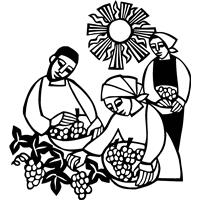 Children’s Church will meet upstairs in the youth Sunday School room at end of the hallway at 9:30 a.m.  Please take your child there before worship begins.  Introduction to the dayMatthew narrates one of Jesus’ controversial parables in which Jesus says that the reign of God is like that of a landowner who pays his workers the same wage no matter what time of day they began to work. When God changes God’s mind about punishing Nineveh for their evil ways, Jonah is angry. Yet God is gracious and merciful, abounding in steadfast love. In baptism we receive the grace of God that is freely given to all. As Martin Luther wrote, in the presence of God’s mercy we are all beggars.SHARING OUR JOYS AND CONCERNSYouth reading from Children’s churchGatheringThe Holy Spirit calls us together as the people of God.Confession and Forgiveness The assembly stands. All may make the sign of the cross, the sign that is marked at baptism, as the presiding minister begins.Blessed be God, the one who forms us,☩ Jesus who bears the cross,the Spirit who makes our joy complete.Amen.Let us bow before God in humility, confessing our sin.	Silence is kept for reflection.Steadfast and faithful God,you have revealed the ways of justice,yet we fail to follow you.We are overwhelmedby the world’s violence and suffering.We are afraid to risk what we havefor the sake of others.For the harm we have caused,known and unknown, forgive us.For the unjust demands we place on othersand your creation, forgive us.For the ways we turn awayfrom you and our neighbor, forgive us.Lead us back to youand set us on the right path;in the name of Jesus Christ, our Savior.  Amen.Beloved in Christ,God’s justice stretches beyond all understanding.God’s compassion is beyond compare.In Jesus, God is always making a new way for us.In ☩ Christ, you are already and always forgiven.  Amen.Gathering Song:  Lord of Light  688Greeting P: The grace of our Lord Jesus Christ, the love of God,and the communion of the Holy Spirit be with you all.C: And also, with you.Hymn of PRAISE:   Softly and Tenderly 608Prayer of the DayP: Let us pray.Almighty and eternal God, you show perpetual lovingkindness to us your servants. Because we cannot rely on our own abilities, grant us your merciful judgment, and train us to embody the generosity of your Son, Jesus Christ, our Savior and Lord.  Amen.	The assembly is seated.WordGod speaks to us in scripture reading, preaching, and song.	L: A reading from JonahFirst Reading:   Jonah 3:10--4:11After Jonah’s short sermon in 3:4, the Ninevites all repented and God decided to spare the city. Jonah objected to this and became even more angry when God ordered a worm to destroy a plant that was providing shade. The book ends with a question that challenges any who are not ready to forgive: You, Jonah, are all worked up about a bush, but shouldn’t I be concerned about a hundred and twenty thousand Ninevites?10When God saw what [the people of Ninevah] did, how they turned from their evil ways, God changed his mind about the calamity that he had said he would bring upon them; and he did not do it.
 4:1But this was very displeasing to Jonah, and he became angry. 2He prayed to the Lord and said, “O Lord! Is not this what I said while I was still in my own country? That is why I fled to Tarshish at the beginning; for I knew that you are a gracious God and merciful, slow to anger, and abounding in steadfast love, and ready to relent from punishing. 3And now, O Lord, please take my life from me, for it is better for me to die than to live.” 4And the Lord said, “Is it right for you to be angry?” 5Then Jonah went out of the city and sat down east of the city, and made a booth for himself there. He sat under it in the shade, waiting to see what would become of the city.
 6The Lord God appointed a bush, and made it come up over Jonah, to give shade over his head, to save him from his discomfort; so Jonah was very happy about the bush. 7But when dawn came up the next day, God appointed a worm that attacked the bush, so that it withered. 8When the sun rose, God prepared a sultry east wind, and the sun beat down on the head of Jonah so that he was faint and asked that he might die. He said, “It is better for me to die than to live.”
 9But God said to Jonah, “Is it right for you to be angry about the bush?” And he said, “Yes, angry enough to die.” 10Then the Lord said, “You are concerned about the bush, for which you did not labor and which you did not grow; it came into being in a night and perished in a night. 11And should I not be concerned about Nineveh, that great city, in which there are more than a hundred and twenty thousand persons who do not know their right hand from their left, and also many animals?”L: The word of the Lord.  C: Thanks be to God.	L  Let us read the Psalm responsively by versePsalm: Psalm 145:1-8 1I will exalt you, my God and king,
  and bless your name forever and ever.
 2Every day will I bless you
  and praise your name forever and ever.
 3Great is the Lord and greatly to be praised!
  There is no end to your greatness.
 4One generation shall praise your works to another
  and shall declare your power. 
 5I will speak of the glorious splendor of your majesty
  and all your marvelous works.
 6They shall tell of the might of your wondrous acts,
  and I will recount your greatness.
 7They shall publish the remembrance of your great goodness;
  they shall sing joyfully of your righteousness.
 8The Lord is gracious and full of compassion,
  slow to anger and abounding in steadfast love. 	L:  A reading from PhilippiansSecond Reading: :  Philippians 1:21-30Paul writes to the Philippians from prison. Though he is uncertain about the outcome of his imprisonment, he is committed to the ministry of the gospel and calls on the Philippians to live lives that reflect and enhance the gospel mission.21For to me, living is Christ and dying is gain. 22If I am to live in the flesh, that means fruitful labor for me; and I do not know which I prefer. 23I am hard pressed between the two: my desire is to depart and be with Christ, for that is far better; 24but to remain in the flesh is more necessary for you. 25Since I am convinced of this, I know that I will remain and continue with all of you for your progress and joy in faith, 26so that I may share abundantly in your boasting in Christ Jesus when I come to you again.
 27Only, live your life in a manner worthy of the gospel of Christ, so that, whether I come and see you or am absent and hear about you, I will know that you are standing firm in one spirit, striving side by side with one mind for the faith of the gospel, 28and are in no way intimidated by your opponents. For them this is evidence of their destruction, but of your salvation. And this is God’s doing. 29For he has graciously granted you the privilege not only of believing in Christ, but of suffering for him as well—30since you are having the same struggle that you saw I had and now hear that I still have.L: The word of the Lord.     C: Thanks be to God.	The assembly stands. Gospel Acclamation p.142	Alleluia Lord to whom shall we go?	You have the words of eternal life.  Alleluia, Alleluia.P: The holy gospel according to MatthewC: Glory to you, O Lord.Gospel:   Matthew 20:1-16Jesus tells a parable about God’s generosity, challenging the common assumption that God rewards people according to what they have earned or deserve.[Jesus said to the disciples:] 1“The kingdom of heaven is like a landowner who went out early in the morning to hire laborers for his vineyard. 2After agreeing with the laborers for the usual daily wage, he sent them into his vineyard. 3When he went out about nine o’clock, he saw others standing idle in the marketplace; 4and he said to them, ‘You also go into the vineyard, and I will pay you whatever is right.’ So they went. 5When he went out again about noon and about three o’clock, he did the same. 6And about five o’clock he went out and found others standing around; and he said to them, ‘Why are you standing here idle all day?’ 7They said to him, ‘Because no one has hired us.’ He said to them, ‘You also go into the vineyard.’ 8When evening came, the owner of the vineyard said to his manager, ‘Call the laborers and give them their pay, beginning with the last and then going to the first.’ 9When those hired about five o’clock came, each of them received the usual daily wage. 10Now when the first came, they thought they would receive more; but each of them also received the usual daily wage. 11And when they received it, they grumbled against the landowner, 12saying, ‘These last worked only one hour, and you have made them equal to us who have borne the burden of the day and the scorching heat.’ 13But he replied to one of them, ‘Friend, I am doing you no wrong; did you not agree with me for the usual daily wage? 14Take what belongs to you and go; I choose to give to this last the same as I give to you. 15Am I not allowed to do what I choose with what belongs to me? Or are you envious because I am generous?’ 16So the last will be first, and the first will be last.”P: The gospel of the Lord.C: Praise to you, O Christ.	The assembly is seated.Sermon 	The assembly stands.Hymn of the Day:  Lord of All Hopefulness  765Apostles Creed ( p. 105 at the beginning of the hymnal)Prayers of IntercessionA: Remembering the caring and generous works of God, we pray for the church, creation, and the needs of our neighbors.A brief silence.God who is gracious and merciful, teach your church to invite and welcome all. Lead us to be grateful for the blessing of community. Challenge your church to choose equity and compassion over judgment. Merciful God,C:  receive our prayer.A:  God who sends the wind and the sun, you know every worm and bush by name. Help us remember that even the humblest parts of creation are precious to you. Show us how best to care for the earth and its creatures. Merciful God,C:  receive our prayer.A:  God who is ready to relent from punishing, impart your compassionate wisdom to legislators, judges, members of the military, and law enforcement. Give them courage to serve their communities in times of uncertainty, stress, or exhaustion. Merciful God,C:  receive our prayer.A:  God who saves, direct your people who are tempted by evil ways. Protect your children from calamity and disaster. Strengthen all who are incarcerated. Encourage all who are in despair or pain of any kind (especially). Merciful God,C:  receive our prayer.A:  God who is slow to anger, may we boast about the goodness of Jesus with the confidence of Paul in prison. Inspire us to find abundance in whatever vocation we are called to in the world and in service to our congregation. Merciful God,C:  receive our prayer.A: O God, you have blessed us with a Companion Synod relationship between the Upper Susquehanna Synod and the Ansbach-Wurzburg Kirchenkreis in Germany. Through your empowerment and the work of many people both here and in Bavaria, children, youth, and adults have had opportunities to write, travel, learn, sing, and grow in partnership with each other’s Synod. Thank you for these opportunities and give us new visions to partner with the churches in Germany to proclaim the risen Christ in word and service.  Merciful GodC:  receive our prayer.	Here other intercessions may be offered.A:  God who abounds in steadfast love, we give thanks for the saints called to the kingdom of heaven (especially). United with them in spirit, hold us firm as we labor in this life and look to the life to come. Merciful God,C:  receive our prayer.P:  Remember us according to your steadfast love as we offer these and the prayers of our heart, trusting in your compassion made known through Jesus Christ.C:  Amen.	The assembly is seated.  CHOIR ANTHEM   A Psalm of PraiseA TIME OF SILENT MEDITATION	The assembly stands.Offering PrayerA: God of power, God of plenty, all things belong to you.We bring your gifts to the table, that all might be fed.Form us into the body of your Beloved, Jesus Christ, our Savior. Amen.gREAT THANKSGIVING  p.144  (in the beginning of the hymnal)	Dialogue	Holy Holy HolyThanksgiving at the TableWords of InstitutionTHE LORD’S PRAYER P 145 (in the beginning of the hymnal)Invitation to Communion P: Jesus invites you to this table.Come, eat and live.CommunionWhen giving the bread and cup, the communion ministers sayThe body of Christ, given for you.The blood of Christ, shed for you.and each person may respond    Amen.Communion Song   Lamb of God You Take Away  p.146Song after Communion    Jesus, Remember Me Jesus, remember me when you come into your kingdom.
Jesus, remember me when you come into your kingdom.Prayer after CommunionA Blessed be your name, O God, for we have feasted on your Word,Christ Jesus, the joy and delight of our hearts.Strengthened by this food, send us to gather the world to your banquet,where none are left out and all are satisfied.In Jesus’ name we pray.  Amen.SendingGod blesses us and sends us in mission to the world.Blessing Sending Song:  Rise Up, O Saints of God  669Dismissal  P:  Go in peace. God is at work in you.	C:  Thanks be to GodAnnouncementsWe welcome our visitors and ask that you sign a Visitor Attendance and Holy Communion Card that is located in the pew rack. We ask that cards be returned via the offering plate during the receiving of the offering. We practice “open Communion” here at St. John meaning that all who believe in the “real presence” of Christ are welcomed to receive the Sacrament of Holy Communion. We offer two choices for Holy Communion, wine or grape juice. Those worshipers desiring grape juice are asked at the communion rail to place their right hand over their heart after receiving “The Body of Christ.”Remember in prayer: Rowan Aldridge, Jim Allen, Christine and Dave Barner, Linda Caris, Agnes Cryder, Don & Helen Delaney, Mary Ellen Doughtery, Joanne Fisher, Dawn Fryer, Dina George, Barb Hoffman, Mick Miller, Elsie Parks in Haven Place, Cora Pelletier, Shane Snyder, and all of our shut-ins.We also remember in prayer Family Promise; Presiding Bishop Elizabeth Eaton – ELCA; Bishop Craig A. Miller - USS; for our Companion Synods in Liberia and Ansbach-Wurzburg, Germany, and for peace in Ukraine.We pray for the safety of our military troops around the world including Mark Baier, Isaac Boring, Jade Cordrey, Ben Cramer, Trevor and Nehemiah Eberhart, Patrick Hamlin, Paul Laidacker, Steven Moore, Maddison Myers, Tyler O’Neal, Adam Shaffer, Jeremy and Haley Naugle Sorrell, Richie Speicher, Aaron Stabley, Paul St. James, Kevin Titus, and Jenna White. We also lift up in prayer their families who strive to keep a normalcy in the family and continue on often with added stress.Thanks to this week’s helpers: Lector –Deb Heydrich; Assisting Ministers—Joyce Braucht and Carl Schaefer; Children’s Church –Holly Dittmer; Head Usher –Gina Johnson; Teller –Christine Barner; Bulletin Sponsor – Cozette Stoltzfus.Next weeks’ helpers: Lector –Kathy Brundick; Assisting Ministers—Ron Brundick, Deb Heydrich; Children’s Church – Molly Hollick; Head Usher –Shelby Rice; Teller –Deb Heydrich; Bulletin Sponsor – Sue Willitts;  Flowers –Yost.The flowers are to the glory of God and in memory of loved ones by the Gottschalls.The Sanctuary Candle in October is in honor of family birthdays by Agnus Cryder.The Lutheran Church Women’s Prayer Chain is a vital ministry of St. John Lutheran.  Anyone in need of prayers is asked to contact any of the following persons:  Gloria Ely – 570-873-3597       Joyce Braucht - 570-398-2852This bulletin and more can be found on our church website:  www.stjl.org.FELLOWSHIP TIME AFTER CHURCH, Sunday, September 24. The Women of the Church are sponsoring the meal and providing Ham Barbeque sandwiches.  Bring a dish to share and enjoy lunch with your church family!CHURCH DIRECTORY DEADLINE! Your information for the church directory is needed by the end of September.  Need a picture?  We can take one at the fellowship meal on Sept. 24.OCTOBER FELLOWSHIP TIME.  Who wants to participate in the October 22 Chili cook off?  Please talk to a council person.  Cookers of Chili are needed!Seafarer’s Bags are due November 1 (It’s fast approaching!) The bags, list, and directions are on the table in the office.  Our very own Pastor Martha McCracken was on the board of Seafarer’s International and served as their president. Women of the Church are selling APPLE DUMBLINGS.  The coast is $9.00 for a pan of two.  The dumplings will be freshly baked Friday morning, September 29 and you can pick them up in the social room from 9:00 a.m. to noon.  Orders must be returned by Sunday, September 24.  You can remit payment with your order or pay when you receive them.CalendarSunday, September 24.2023		17th Sunday after Pentecost		8:30 A.M. Adult Sunday School		9:30 a.m. Worship Service with Children’s Church		10:30 a.m. Fellowship Meal (ham barbeque sandwiches; bring a dish to share)		APPLE DUMPLINGS ORDERS DUE		CHURCH DIRECTORY DEADLINE!		1:00 p.m. Nippenose Worship		2:00 p.m.  CatechismMonday, September 25, 2023  		10:00 a.m. Bible Study		6:00 p.m.   Christian Ed meeting		7:00 p.m.   Youth Planning meeting	Wednesday, September 27, 2023    		6:30       Choir RehearsalSunday, October 1, 2023    18th Sunday after Pentecost		8:30 A.M. Adult Sunday School		9:30 a.m. Worship Service with Children’s Church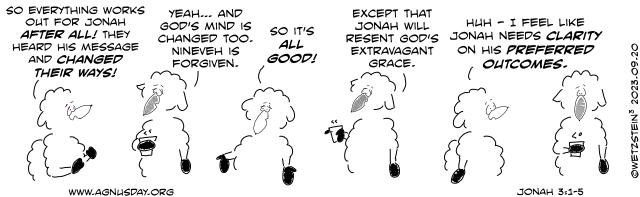 